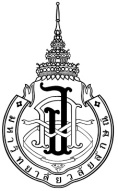 Request Form for Submission of a Complete Thesis Subject:	Request for submission of a complete ThesisDear	Chairman of Graduate Committee of the Program………………....................................... 
	I, ……………………….……..Student ID……….…..……Telephone No............................
Level of Study 	 Master’s Plan.....................	 Doctoral Type............................... Program/ Majoring in ……………….........................................................................................................
having successfully finished the study in semester ………..….…/[year]……..……………….,having taken a Thesis Defense Examination Thesis Title: 	in Thai……………………………………………………………………………….……………………………………………………….…………………………………………………………………………in English…………………….…………….………………………………………….……………..…………………………………………………………………..……………………….……………………..and had passed the examination on (date) ....................................…........, and having edited the thesis contents according to suggestions made by the Thesis Defense Examination Committee, I, therefore, would like to submit …3… copies of my complete thesis together with …3… CDs (containing my thesis electronic files)For students with ID no. issued before 2017 Submitting a complete thesis within 3 weeks after the examination date (the passing date is the graduation date, specify the date………………………………………………………………………)  Submitting a complete thesis later than 3 weeks after the examination date (the date of receiving the complete thesis books by CGS is the graduation date, specify the date…………………..………)                                                      For students with ID no. issued since 2017 Submitting a complete thesis within 30 days after the examination date (the passing date is the graduation date, specify the date……………………………….……………..………………………)  Submitting a complete thesis later than 30 days after the examination date (the date of receiving the complete thesis books by the Program is the graduation date, specify the date…………..………)Research Funding Information not be funded      be funded for the amount of ………………. Baht, specify scholarship title/ funding source/contract no. ……….………………………..)      be funded for the amount of ………………. Baht, specify scholarship title/ funding source/contract no. ……….………………….……..)     be funded for the amount of ………………. Baht, specify scholarship title/ funding source/contract no. ……….……………….………..)(In the case of being funded by Walailak University, I have already expressed my gratitude in Acknowledgements part in my thesis and also specified that “This work was supported by Walailak University Fund”)Sign……………………………………StudentDate……………………….…………..……Remarks: 1. Student must submit 3 copies of his/her complete thesis books and 3CDs-ROM (excluding any additional copies requested by Co advisors). Thesis electronic files must be saved in MS-WORD and PDF formats in one CD-ROM and the information must similar to the printed version of thesis book.                       2. Clearly label the CDs specify “Student ID no., Name-Surname, Program/Major and Thesis title”.Student ID no. ................................Name-Surname...............................................................................Program.............................................................................................................. Plan/Type……………(for Master’s and Doctoral students, Plan A (thesis), the following details will be verified for graduation confirmation).  Publication of research article in Academic Journal (s), a student must attach the followings subjects:In case of the research article has been published: 1) copied pages of the article published in an academic journal specified a journal title, year, volume number, month, year of publication, and page numbers 2) A CD-ROM containing complete thesis files saved in MS-WORD format.  In case of the article has been accepted to be published: copy of acceptance letter, In case of receiving award(s): copy of certificate, photos etc.  onesqa Presentation of research article in Academic Conference: a student must attach the followings subjects:In case of the research article (full paper) has been published in conference proceeding 1) copied pages of the article published in a conference proceeding specified a conference name, date, and page numbers 2) A CD-ROM containing article files saved in MS-WORD format. In case of receiving award(s): copy of certificate, photos etc.*The student must attach the following details.In the case of publication in the proceedings (full paper)A Proof of publications from a conference with the title of conference, conference date and Page1 CD of article in the form of MS-WORD Obtaining a patent/petty patent Title of work: Thai:............................................................................................................................           
     …..…………………………………………………………………………………..……………….            
English:……………………………………………………………………………………………………………………………………………………………………………………..……………….Patent/Petty patent no………………................................. Date of approval ..............................Organization/Country Approving the Patent ..................................................................................Award granted	 Awarded		 Not awarded Award title..........................................................................................................Awarding organization /Country ......................................................................Date awarded……………..………….............................................................. Receiving the copyrightTitle of work:Thai:...........................................................................................................................…………………………………………………………………………………………..……………English:………………………………………………………………………………………………
      ……..……………………………………………………………………………………..…………Copyright no. ...................................................... Date of approval ............................................ Copyright registration no. ...........................................................................................................Type of copyright	 Literature	 Dramatic works	 Art          Other ................................................................................................................................................ InventionTitle of invention: Thai:....................................................................................................................…………………………………………………………………………………………..……………English:………………………………………………………………………………………………
      ……..……………………………………………………………………………………..…………Date of invention registered...........................................................................................................Brief description of the invention ..................................................................................................................................................................................................................................................................................................................................................................................................................................................................................................................................................................................................................................................................................................................................................................................................................................................................................................................................................................................................................... Publicity in other forms............................................................................................................................................................................................................................................................................................................................................................................................................................................................................................................*** The student must attach evidence of having obtained a patent/petty patent, copyrighting, invention registration or the publicity in other forms. Currently, I am unable to publish my research work/article because of the following reasons <Please specify details for example My work is under the process of patent registration Or It is an obligation of scholarship grantor (specify funding source>  ..........................................................................................................................................................................................................................................................................................................................................A Guideline for Submission of a Complete ThesisStudent prints a Form for Submission of a Complete Thesis at https://grad.wu.ac.th.Student fills out and signs the form, submits the form along with 3 copies/books of the complete thesis, 3 thesis CDs and encloses any evidences of publication/publicity which may be in the form of academic journal, conference presentations/ obtaining a patent or a petty patent, receiving copyright or invention, and sends to Graduate Studies Program Officer. Graduate Program Officer proposes the Form and all attachments to the Chairman of Graduate Program Committee for consideration.Graduate Program Officer submits the Form and attachments to CGS.The CGS officer rechecks the Form before recording data into the CES system and submits the thesis book to Center for Library Resources and Educational Media (CLM). Graduate Program CommitteeI certify that this student has submitted his/her complete thesis and all relevant documents.                                                             Sign…….………………………………..……………                                                                  (……………………………….…………………)                                                                   Chairman of the Graduate Program Committee                                                                  Date ……………………………….……….… College of Graduate Studies3 copies of complete thesis books and 3 CDs-ROM submitted to the following parties:    To the School, 1 copy of the thesis book and 1 copy CD-ROM    To major thesis advisor, 1 copy of the thesis book and 1 copy CD-ROM    To CGS, 1 copy of the thesis book and 1 copy CD-ROMReceived by ………………………………………………………..………………… Date ………………………………...……….……Details of Thesis Research Publication/PublicityStudent’s signature…………………………… Date……………………………………………Advisor’s signature………………………...……Date………………………………………………CGS-QF-01.21 Form effective since  1 July 2019……… Page 7/7